ΔΗΛΩΣΗ ΤΟΠΟΘΕΤΗΣΗΣ  Ή ΚΑΙ  ΑΠΟΣΠΑΣΗΣ(Λειτουργικά υπεράριθμων εκπαιδευτικών κλάδων ΠΕ60 Γενικής και ΠΕ60,ΠΕ70 Ειδικής Αγωγής)Σε περίπτωση που προκύψει λειτουργικό κενό στην σχολική μονάδα της οργανικής μου θέσης, επιθυμώ να επιστρέψω σ’ αυτή.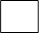 Τα απαιτούμενα δικαιολογητικά έχουν υποβληθεί κατά τη διαδικασία αποσπάσεων εντός ΠΥΣΠΕ                                                                      Ι. Π. Μεσολογγίου, ……….…. Αυγούστου 2023                                                                                                  Ο/Η Αιτ…………                                                                                              ………………………….ΠΡΟΣΩΠΙΚΑ ΣΤΟΙΧΕΙΑΠΡΟΣΩΠΙΚΑ ΣΤΟΙΧΕΙΑΠΡΟΣΩΠΙΚΑ ΣΤΟΙΧΕΙΑΠΡΟΣΩΠΙΚΑ ΣΤΟΙΧΕΙΑΑ.Μ.ΚΙΝΗΤΟ ΤΗΛΕΦΩΝΟΕΠΩΝΥΜΟΟΜΑΔΑ ΣΧ. ΟΡΓ. ΘΕΣΗΣΟΝΟΜΑΔΗΜΟΣ ΕΝΤΟΠΙΟΤΗΤΑΣΟΝΟΜΑ ΠΑΤΕΡΑΔΗΜΟΣ ΣΥΝΥΠΗΡΕΤΗΣΗΣΟΡΓΑΝΙΚΗ ΘΕΣΗΟΙΚΟΓΕΝ. ΚΑΤΑΣΤΑΣΗΕΙΔΙΚΟΤΗΤΑΑΡΙΘΜΟΣ ΤΕΚΝΩΝΠΙΝΑΚΑΣ Α.           ΣΧΟΛΙΚΕΣ ΜΟΝΑΔΕΣΣΧΟΛΙΚΕΣ ΜΟΝΑΔΕΣΠαρακαλώ, όπως τοποθετηθώ κατά προτεραιότητα σε μια από τις δηλωθείσες στον πίνακα Α σχολικές μονάδες, που ανήκουν στην ίδια ομάδα ή σε όμορες ομάδες με τη σχολική μονάδα της οργανικής μου θέσης, στην οποία έχω  κριθεί ως λειτουργικά υπεράριθμος/η. Παρακαλώ, όπως τοποθετηθώ κατά προτεραιότητα σε μια από τις δηλωθείσες στον πίνακα Α σχολικές μονάδες, που ανήκουν στην ίδια ομάδα ή σε όμορες ομάδες με τη σχολική μονάδα της οργανικής μου θέσης, στην οποία έχω  κριθεί ως λειτουργικά υπεράριθμος/η. Παρακαλώ, όπως τοποθετηθώ κατά προτεραιότητα σε μια από τις δηλωθείσες στον πίνακα Α σχολικές μονάδες, που ανήκουν στην ίδια ομάδα ή σε όμορες ομάδες με τη σχολική μονάδα της οργανικής μου θέσης, στην οποία έχω  κριθεί ως λειτουργικά υπεράριθμος/η. Παρακαλώ, όπως τοποθετηθώ κατά προτεραιότητα σε μια από τις δηλωθείσες στον πίνακα Α σχολικές μονάδες, που ανήκουν στην ίδια ομάδα ή σε όμορες ομάδες με τη σχολική μονάδα της οργανικής μου θέσης, στην οποία έχω  κριθεί ως λειτουργικά υπεράριθμος/η. Παρακαλώ, όπως τοποθετηθώ κατά προτεραιότητα σε μια από τις δηλωθείσες στον πίνακα Α σχολικές μονάδες, που ανήκουν στην ίδια ομάδα ή σε όμορες ομάδες με τη σχολική μονάδα της οργανικής μου θέσης, στην οποία έχω  κριθεί ως λειτουργικά υπεράριθμος/η. Παρακαλώ, όπως τοποθετηθώ κατά προτεραιότητα σε μια από τις δηλωθείσες στον πίνακα Α σχολικές μονάδες, που ανήκουν στην ίδια ομάδα ή σε όμορες ομάδες με τη σχολική μονάδα της οργανικής μου θέσης, στην οποία έχω  κριθεί ως λειτουργικά υπεράριθμος/η. Παρακαλώ, όπως τοποθετηθώ κατά προτεραιότητα σε μια από τις δηλωθείσες στον πίνακα Α σχολικές μονάδες, που ανήκουν στην ίδια ομάδα ή σε όμορες ομάδες με τη σχολική μονάδα της οργανικής μου θέσης, στην οποία έχω  κριθεί ως λειτουργικά υπεράριθμος/η. Παρακαλώ, όπως τοποθετηθώ κατά προτεραιότητα σε μια από τις δηλωθείσες στον πίνακα Α σχολικές μονάδες, που ανήκουν στην ίδια ομάδα ή σε όμορες ομάδες με τη σχολική μονάδα της οργανικής μου θέσης, στην οποία έχω  κριθεί ως λειτουργικά υπεράριθμος/η. Παρακαλώ, όπως τοποθετηθώ κατά προτεραιότητα σε μια από τις δηλωθείσες στον πίνακα Α σχολικές μονάδες, που ανήκουν στην ίδια ομάδα ή σε όμορες ομάδες με τη σχολική μονάδα της οργανικής μου θέσης, στην οποία έχω  κριθεί ως λειτουργικά υπεράριθμος/η. Παρακαλώ, όπως τοποθετηθώ κατά προτεραιότητα σε μια από τις δηλωθείσες στον πίνακα Α σχολικές μονάδες, που ανήκουν στην ίδια ομάδα ή σε όμορες ομάδες με τη σχολική μονάδα της οργανικής μου θέσης, στην οποία έχω  κριθεί ως λειτουργικά υπεράριθμος/η. Παρακαλώ, όπως τοποθετηθώ κατά προτεραιότητα σε μια από τις δηλωθείσες στον πίνακα Α σχολικές μονάδες, που ανήκουν στην ίδια ομάδα ή σε όμορες ομάδες με τη σχολική μονάδα της οργανικής μου θέσης, στην οποία έχω  κριθεί ως λειτουργικά υπεράριθμος/η. Παρακαλώ, όπως τοποθετηθώ κατά προτεραιότητα σε μια από τις δηλωθείσες στον πίνακα Α σχολικές μονάδες, που ανήκουν στην ίδια ομάδα ή σε όμορες ομάδες με τη σχολική μονάδα της οργανικής μου θέσης, στην οποία έχω  κριθεί ως λειτουργικά υπεράριθμος/η. ΣΥΝΟΛΟ ΠΡΟΤΙΜΗΣΕΩΝΣΥΝΟΛΟ ΠΡΟΤΙΜΗΣΕΩΝΠΙΝΑΚΑΣ
 Β.ΣΧΟΛΙΚΕΣ ΜΟΝΑΔΕΣΣΧΟΛΙΚΕΣ ΜΟΝΑΔΕΣΠαρακαλώ, όπως αποσπαστώ σε μία από τις δηλωθείσες στον πίνακα Β σχολικές μονάδες.Παρακαλώ, όπως αποσπαστώ σε μία από τις δηλωθείσες στον πίνακα Β σχολικές μονάδες.Παρακαλώ, όπως αποσπαστώ σε μία από τις δηλωθείσες στον πίνακα Β σχολικές μονάδες.Παρακαλώ, όπως αποσπαστώ σε μία από τις δηλωθείσες στον πίνακα Β σχολικές μονάδες.Παρακαλώ, όπως αποσπαστώ σε μία από τις δηλωθείσες στον πίνακα Β σχολικές μονάδες.Παρακαλώ, όπως αποσπαστώ σε μία από τις δηλωθείσες στον πίνακα Β σχολικές μονάδες.Παρακαλώ, όπως αποσπαστώ σε μία από τις δηλωθείσες στον πίνακα Β σχολικές μονάδες.Παρακαλώ, όπως αποσπαστώ σε μία από τις δηλωθείσες στον πίνακα Β σχολικές μονάδες.Παρακαλώ, όπως αποσπαστώ σε μία από τις δηλωθείσες στον πίνακα Β σχολικές μονάδες.Παρακαλώ, όπως αποσπαστώ σε μία από τις δηλωθείσες στον πίνακα Β σχολικές μονάδες.Παρακαλώ, όπως αποσπαστώ σε μία από τις δηλωθείσες στον πίνακα Β σχολικές μονάδες.Παρακαλώ, όπως αποσπαστώ σε μία από τις δηλωθείσες στον πίνακα Β σχολικές μονάδες.Παρακαλώ, όπως αποσπαστώ σε μία από τις δηλωθείσες στον πίνακα Β σχολικές μονάδες.Παρακαλώ, όπως αποσπαστώ σε μία από τις δηλωθείσες στον πίνακα Β σχολικές μονάδες.Παρακαλώ, όπως αποσπαστώ σε μία από τις δηλωθείσες στον πίνακα Β σχολικές μονάδες.Παρακαλώ, όπως αποσπαστώ σε μία από τις δηλωθείσες στον πίνακα Β σχολικές μονάδες.Παρακαλώ, όπως αποσπαστώ σε μία από τις δηλωθείσες στον πίνακα Β σχολικές μονάδες.Παρακαλώ, όπως αποσπαστώ σε μία από τις δηλωθείσες στον πίνακα Β σχολικές μονάδες.Παρακαλώ, όπως αποσπαστώ σε μία από τις δηλωθείσες στον πίνακα Β σχολικές μονάδες.Παρακαλώ, όπως αποσπαστώ σε μία από τις δηλωθείσες στον πίνακα Β σχολικές μονάδες.ΣΥΝΟΛΟ ΠΡΟΤΙΜΗΣΕΩΝΣΥΝΟΛΟ ΠΡΟΤΙΜΗΣΕΩΝ